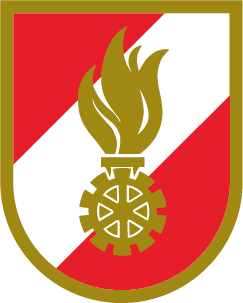 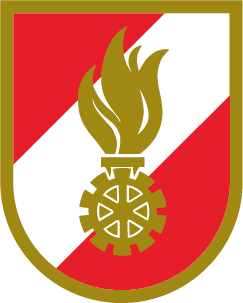 Feuerwehr: PrüfkarteiblattPrüfkarteiblattPrüfkarteiblattRettungsweste (ÖNORM EN ISO 12402)Rettungsweste (ÖNORM EN ISO 12402)Rettungsweste (ÖNORM EN ISO 12402)Rettungsweste (ÖNORM EN ISO 12402)Rettungsweste (ÖNORM EN ISO 12402)Rettungsweste (ÖNORM EN ISO 12402)Rettungsweste (ÖNORM EN ISO 12402)Rettungsweste (ÖNORM EN ISO 12402)Rettungsweste (ÖNORM EN ISO 12402)Blatt Nr.: Blatt Nr.: Hersteller:Hersteller:Lagerungsort: Lagerungsort: Lfd. Nr.: Lieferant:Lieferant:Herstellungsjahr: Herstellungsjahr: Inv. Nr.: Prüfverfahren: jährliche SichtprüfungPrüfverfahren: jährliche SichtprüfungPrüfverfahren: jährliche SichtprüfungPrüfverfahren: jährliche SichtprüfungPrüfverfahren: jährliche SichtprüfungPrüfverfahren: jährliche SichtprüfungPrüfverfahren: jährliche SichtprüfungPrüfverfahren: jährliche SichtprüfungPrüfverfahren: jährliche SichtprüfungPrüfungPrüfungPrüfungPrüfungPrüfungPrüfungPrüfungPrüfungPrüfungPrüfungPrüfungPrüfdatum:Prüfdatum:Prüfdatum:Prüfdatum:SichtprüfungSichtprüfungSichtprüfungSichtprüfungSichtprüfungSichtprüfungSichtprüfungSichtprüfungSichtprüfungSichtprüfungSichtprüfungSichtprüfungSichtprüfungSichtprüfungSichtprüfungAußenhaut keine EinrisseAußenhaut keine EinrisseAußenhaut keine EinrisseAuftriebskörper und Ohnmachtschutz vorhanden und in OrdnungAuftriebskörper und Ohnmachtschutz vorhanden und in OrdnungAuftriebskörper und Ohnmachtschutz vorhanden und in OrdnungVerschlüsse und Bebänderung im Brustbereich, Bauchbereich und Schrittgurte vorhanden und in OrdnungVerschlüsse und Bebänderung im Brustbereich, Bauchbereich und Schrittgurte vorhanden und in OrdnungVerschlüsse und Bebänderung im Brustbereich, Bauchbereich und Schrittgurte vorhanden und in OrdnungAufnahmeschlaufen im Brustbereich in OrdnungAufnahmeschlaufen im Brustbereich in OrdnungAufnahmeschlaufen im Brustbereich in Ordnungkeine Einwirkung von Hitze oder sonstige Beschädigungenkeine Einwirkung von Hitze oder sonstige Beschädigungenkeine Einwirkung von Hitze oder sonstige Beschädigungenkeine Abnähung eingerissenkeine Abnähung eingerissenkeine Abnähung eingerissenkeine Stockflecken (Schimmel)keine Stockflecken (Schimmel)keine Stockflecken (Schimmel)Signalpfeife vorhandenSignalpfeife vorhandenSignalpfeife vorhandenBefund:Befund:Befund:Befund:Name Geräteprüfer:Name Geräteprüfer:Name Geräteprüfer:Name Geräteprüfer:Unterschrift Geräteprüfer:Unterschrift Geräteprüfer:Unterschrift Geräteprüfer:Unterschrift Geräteprüfer:Unterschrift Feuerwehrkommandant:Unterschrift Feuerwehrkommandant:Unterschrift Feuerwehrkommandant:Unterschrift Feuerwehrkommandant: